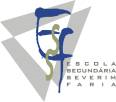 Guião da Visita de Estudo à Herdade da Mitra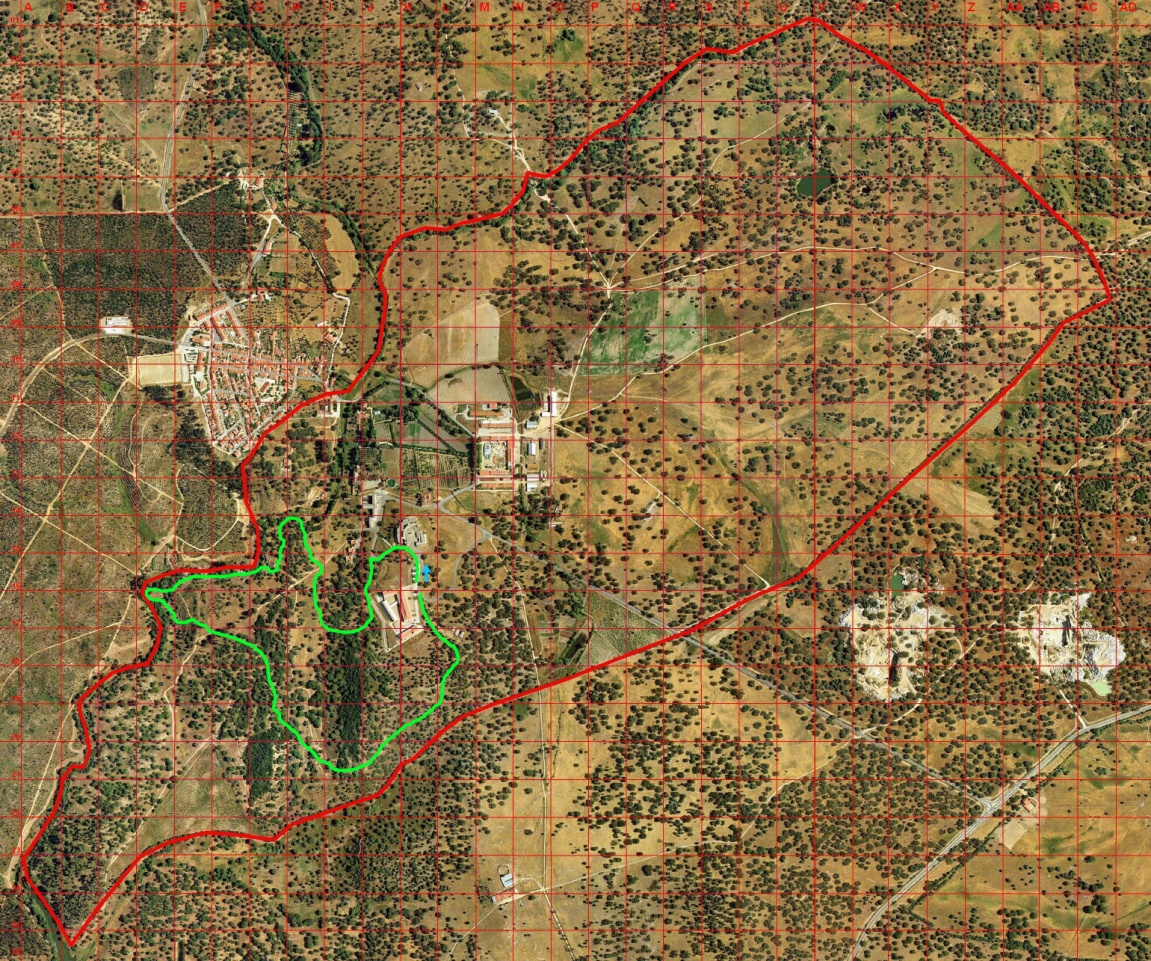 Figura 1 – Vista aérea da Herdade da Mitra com o percurso da visita de estudo assinalado. Itinerário							14:00h – Saída em autocarro, em direcção à Herdade da Mitra17:00h – Pausa para lanche 18:20h – Chegada prevista a ÉvoraATENÇÃO:Com esta visita vais ter um contacto muito diferente com a ciência daquela que costumas ter na sala de aula.Para melhor aproveitares a visita é importante que sigas todas as orientações do teu professor, bem como do guia.Não te esqueças que a Herdade da Mitra faz parte do património natural, por isso respeita-a e cuida bem dela. Enquadramento							                   Esta visita de estudo destina-se aos alunos do Ensino Secundário que frequentam a disciplina de Biologia e Geologia do 10º ano de escolaridade, estando os principais objectivos adequados ao programa em vigor, para este ano de escolaridade. Objectivos							Promover o interesse dos alunos pelo estudo das ciências.Proporcionar aprendizagens e aquisição de competências complementares às previstas no Currículo do Ensino Secundário. Relacionar os conhecimentos abordados nas aulas com os conhecimentos adquiridos ao longo da visita.Proporcionar aprendizagens e aquisição de competências, utilizando o meio envolvente, de forma a conhecer a biodiversidade existente na Herdade da Mitra.Identificar algumas espécies características da Herdade da Mitra, utilizando chaves dicotómicas.Desmistificar alguns mitos existentes sobre répteis e anfíbios. Compreender a importância da conservação da Biodiversidade. Introdução							O conceito de diversidade biológica ou biodiversidade refere-se à multiplicidade dos seres vivos e aos sistemas biológicos que eles constituem. Nos últimos anos, os assuntos relacionados com a diversidade biológica têm atraído a atenção dos investigadores em biologia da conservação, decisores políticos e público indiferenciado.Numa aproximação simples, podemos dizer que a biodiversidade aumenta quando, por especiação, surgem novas espécies e diminui quando ocorre a extinção de espécies. Com efeito, cada espécie existente na actualidade à face da Terra desempenha um papel importante nos sistemas em que se integra, pelo que a extinção, por exemplo, de uma única espécie vegetal pode vir a provocar a extinção de muitos animais que dela dependem.A Humanidade beneficia directamente da diversidade de espécies. Mesmo espécies com as quais não temos qualquer contacto directo podem afectar indirectamente as nossas vidas, devido à intrincada teia de interacções existentes entre todas as espécies existentes no planeta. Desde os primórdios da civilização que o homem tem dependido dos recursos naturais para a manutenção dos seus sistemas de vida e saúde. Mesmo espécies que não foram ainda descobertas pelos cientistas podem, um dia, vir a revelar-se como importantes recursos. Como exemplo, podemos referir o caso de uma espécie vegetal (Catharanthus roseus) recentemente descoberta das florestas de Madagáscar e da qual é possível extrair substâncias anti-cancerígenas utilizáveis no tratamento da leucemia infantil e na doença de Hodgkin.A actividade humana tem provocado uma perda de biodiversidade a diversos níveis e alguns biólogos crêem mesmo que o planeta pode estar no limiar de um processo de extinção em massa. Acções como a destruição de habitats, sobre exploração de recursos e introdução de espécies exóticas têm provocado o desaparecimento de milhares de espécies em todo o mundo.O risco de extinção de espécies, com consequente perda da diversidade biológica devido às actividades humanas, conduziu à necessidade da conservação da biodiversidade. Esta tomada de consciência tem levado muitos países, entre outras medidas, à criação de zonas de protecção especial ou áreas protegidas. Estes locais pretendem manter as espécies e os ecossistemas relativamente livres da acção do Homem, permitindo conservar um património natural, não só para as gerações actuais como também para as gerações futuras. (Adaptado de Mira, A. (2009). Protocolo - Biologia da Conservação. Departamento de Biologia. Universidade de Évora. Portugal) Évora, Alentejo - Herdade da Mitra								A Herdade da Mitra tem cerca de 310 ha e situa-se a cerca de 10 km a Sudoeste da cidade de Évora, Alentejo, no Sul de Portugal (38º 32’ N, 08º 01’ W). A altitude varia entre os 195 e os 300 m.	Na Herdade da Mitra encontramos o Pólo da Mitra da Universidade de Évora, constituído pelo Colégio da Mitra, o Colégio do Bom Jesus de Valverde, a Herdade experimental da Mitra e o complexo habitacional. É nestes locais que funcionam os departamentos de Engenharia Rural, Fitotecnia, Medicina Veterinária, Zootecnia e os respectivos serviços de apoio.	 A paisagem é dominada por extensas zonas de montado com diferentes densidades de azinheira e sobreiro (Quercus rotundifolia e Q. suber). Ocorrem também zonas de matos (geralmente com arbustos do género Cistus), zonas de pastagens mais abertas, um pequeno pinhal de pinheiro-bravo (Pinus pinaster) e uma galeria ripícola ao longo da Ribeira de Valverde. Especialmente na zona Nordeste ocorrem algumas massas de água temporárias e permanentes. Ocorrem numerosos afloramentos rochosos graníticos um pouco por toda a área.(Adaptado de Caetano, M. (2010). Serpentes ibero-mediterrânicas da Herdade da Mitra: preferências de biótopo e microhabitat e faixa etária estimada. Departamento de Biologia. Universidade de Évora. Portugal)TAREFASDurante a visita de estudo, assinala com uma cruz, todas as espécies encontradas. Após a visita, escolhe um dos 44 temas abaixo indicados, colocando um post relativamente ao mesmo no blog de turma. Temas							  BiodiversidadeConservação e extinçãoTaxonomiaFloraBriófitas (plantas avasculares)Pirrófitas (Sargaço, Esteva, Roselha, Estevão) Filícineas (fetos)Azinheira (Quercus rotundifolia)Gilbardeira (Ruscus aculeatus)Nêveda (Calamintha officinalis)Pútega (Cytinus hypocistis)Silva (Rubus fruticosus)Sobreiro (Quercus suber)Trovisco (Daphne gnidium)Umbigo-de-vénus (Umbilicus rupestris)Urtigão (Urtica dioica)FaunaArtrópodesCentopeia (Scolopendra cingulata)Lacrau (escorpião) (Buthus occitanus)AnfíbiosRela-meridional (Hyla meridionalis)Sapo-de-unha-negra (Pelobates cultripes)Salamandra-de-costelas-salientes (Pleurodeles waltl)Salamandra-de-pintas-amarelas (Salamandra salamandra)Sapo-corredor (Bufo calamita)Sapo-parteiro (Alytes cisternasii)RépteisCágado-mediterrânico (Mauremys leprosa)Cobra-de-capuz (Macroprotodon brevis)Cobra-cega (Blanus cinereus)Cobra-de-água-viperina (Natrix maura)Cobra-de-ferradura (Hemorrhois hippocrepis)Cobra-lisa-meridional (Coronella girondica)Cobra-rateira (Malpolon monspessulanus)Fura-pastos-pentadáctilo (chalcides bedriagai)Lagartixa-do-mato (Psammodromus algirus)Lagartixa-ibérica (Podarcis hispanica)Osga-comum (Tarentola mauritanica)Sardão (Timon lepidus)Tritão-pigmeu (Triturus pygmaeus)AvesAndorinha-dos-beirais (Delichon urbicum)Águia-de-asa-redonda (Buteo buteo)Cegonha-branca (Ciconia ciconia)Cuco-canoro (Cuculus canorus)Milhafre-preto (Milvus migrans)Mamíferos MorcegosLontra (Lutra lutra)Rato-do-campo (Apodemus sylvaticus)Notas: A sua avaliação							Cumpre as regras estabelecidas para a visita de estudo.Respeita os colegas.Mostra interesse e empenho ao longo da visita.Colabora ao longo da visita.Qualidade do post.(Recorta pelo picotado e entrega às professoras)……………………………………………………………………………………………………………………………………………….....AvaliaçãoDe forma geral, como avalias a visita de estudo? (Organização, temática, conhecimentos adquiridos).Razoável                               Boa                              Muito Boa                              Excelente